XXI Детско-юношеская баскетбольная лигаТехническая заявкаДата «___» ____________ 20__г. Место проведения _________________________Тур _____Главный судья тура					/____________________ /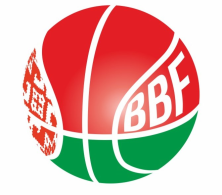 Общественное объединение«Белорусская федерация баскетбола»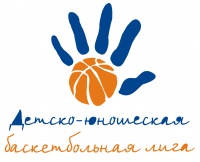 Команда______________________________________________(название команды)(город, область)______________________________________________(юноши, девушки)(возрастная категория)Номер игрокаНомер игрокаФамилияи имя игрокаОтметка о допускеЦвет формыЦвет формыФамилияи имя игрокаОтметка о допускеФамилияи имя игрокаОтметка о допускеТренер Тренер Помощник тренераПомощник тренераКапитан командыКапитан команды